DOMANDA DI ACCESSOal servizio di mediazione tra pari Il/La sottoscritto studente/essa della classechiede un colloquio con due mediatori tra pari della scuola, al fine di rendere possibile e attivare un incontro di mediazione tra me e --------------------------------------------------------------        che faciliti il confronto ed il dialogo
Se vuoi descrivi brevemente la questione------------------------------------------------------------------------------------------------------------------------------------------------------------------------------------------------------------------------------------------------------------------------------------------------------------------------------------------------------------------------------------Luogo e data-----------------------------------------------------------------------------------------------------------------------------					Firma--------------------------------------------------------------------------Esaustivamente e comprensibilmente informato/a sui miei diritti previsti dal REGOLAMENTO UE 679 /2016 relativi  anche alla possibilità di richiedere in ogni momento la cancellazione dei miei dati personali autorizzo esplicitamente il trattamento dei miei dati personali all’esclusivo fine di attivare il procedimento di mediazione tra pari                                                                e dichiaro di autorizzare  Risorsa Cittadino Soc coop sociale onlus con sede in Forlì, via Bruni 36, e l’ITSCG Sansovino” di Oderzo al trattamento dei dati personali che mi riguardano.. 					Firma ---------------------------------------------------------------------------------------------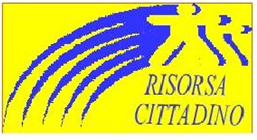 RISORSA CITTADINO – SOC. COOP. SOCIALE ONLUSVia Bruni, 3647121 FORLI'TEL: 0543.370923/FAX 0543.456527informazioni@risorsacittadino.orgwww.risorsacittadino.orgDati istituto